"О чем думает Ваш ребенок?"(по материалам книги Танит Кэри)У каждого из родителей есть представления о том, как воспитывать ребенка. Иногда они могут быть интуитивно верны, а иногда нет. И каждый день мамам и папам приходится принимать сотни решений, от которых по большому счету зависит душевное и физическое состояние их ребенка и его будущее.Предлагаем вашему вниманию серию открыток. как сохранить и укрепить эмоциональное благополучие вашего ребенка.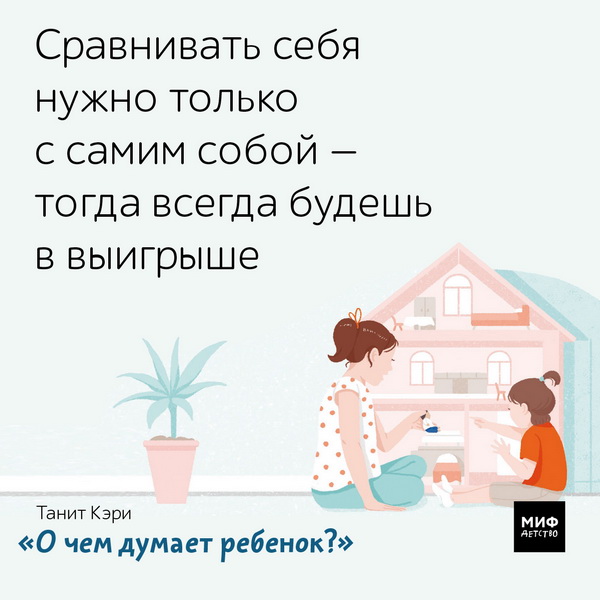 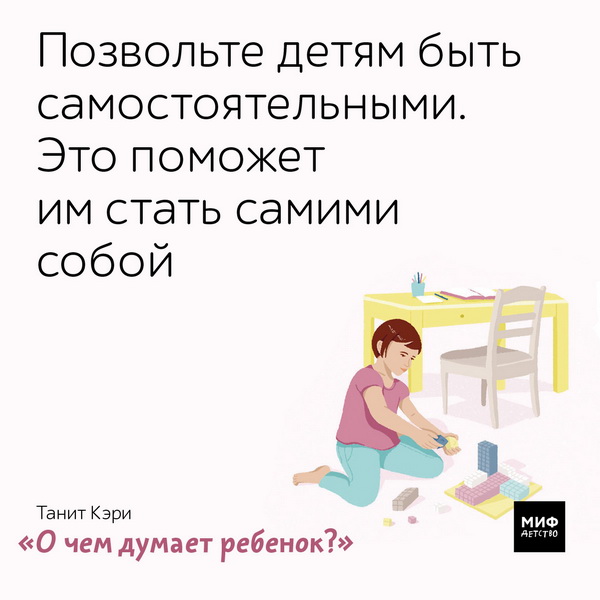 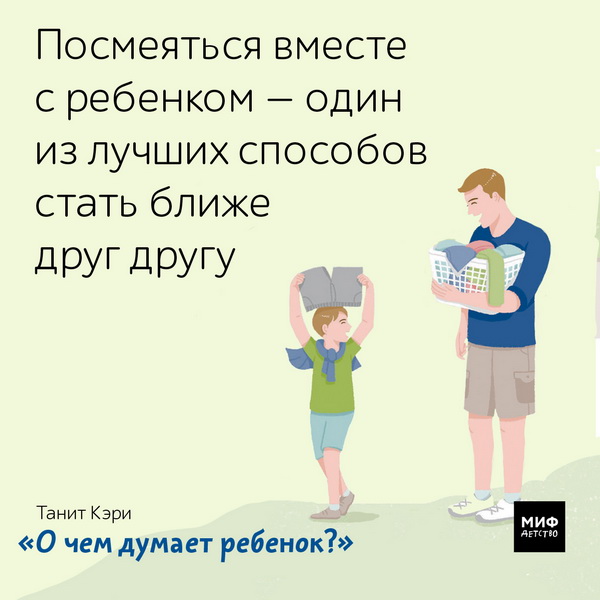 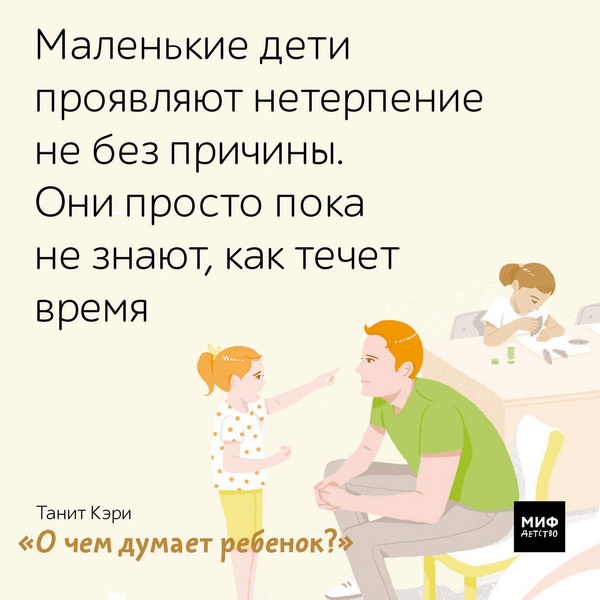 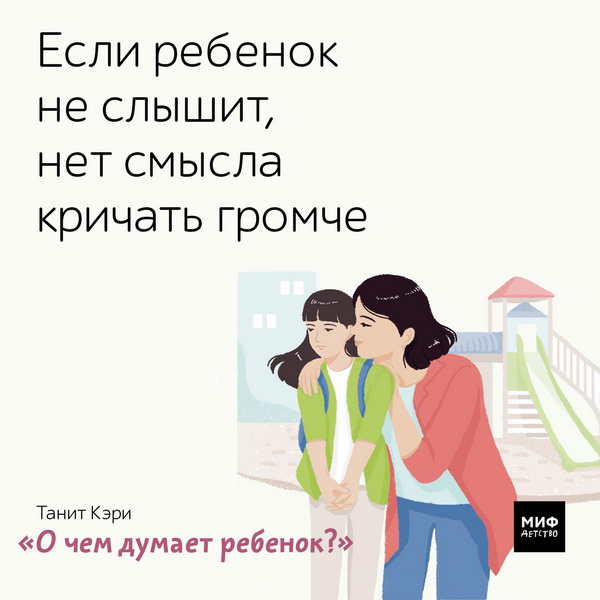 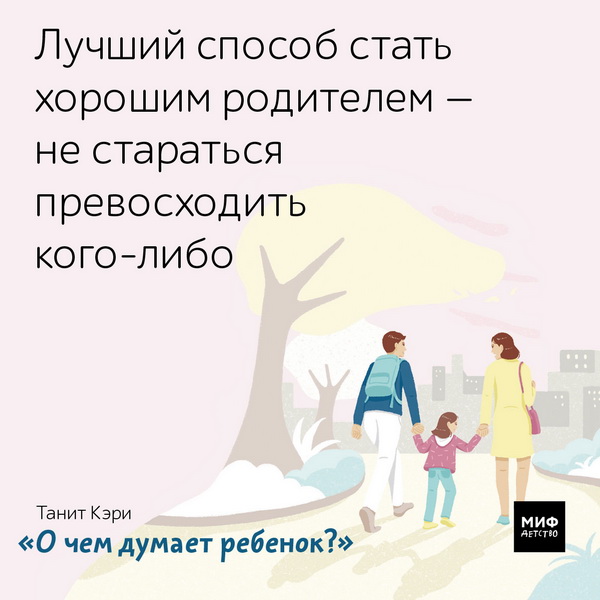 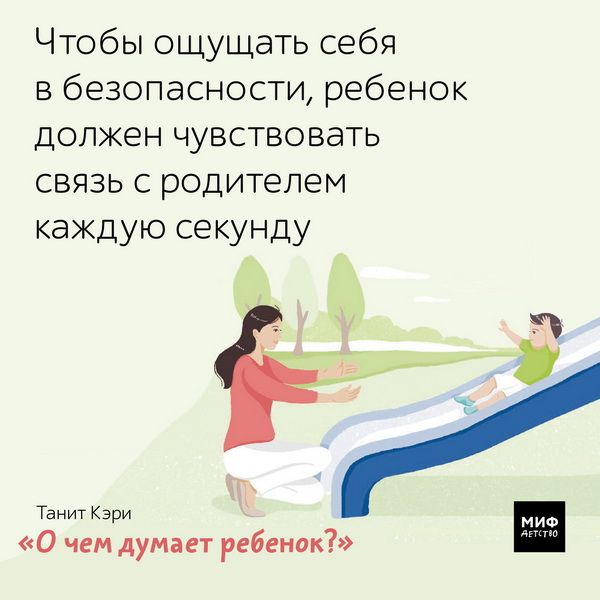 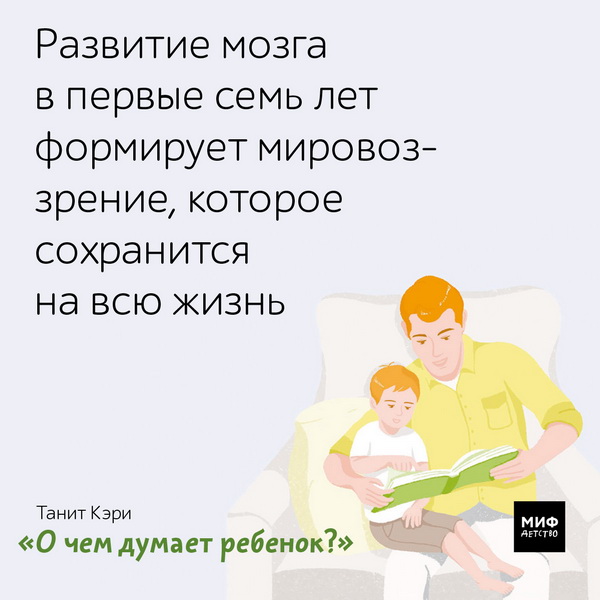 